УКРАЇНАГЛИБОЦЬКА РАЙОННА ДЕРЖАВНА АДМІНІСТРАЦІЯЧЕРНІВЕЦЬКОЇ ОБЛАСТІУПРАВЛІННЯ ОСВІТИ60400, смт.Глибока, Чернівецької області, вул.Шевченка,1 тел.: (03734) 2-13-63НАКАЗ  20 січня 2016 року                       смт. Глибока                          № 48 «Про затвердження Плану заходів із проведення у 2016 році в навчальних закладах району Року англійської  мови в Україні»         На виконання Указу Президента України від 16 листопада 2015 року №641/2015 «Про оголошення 2016 року Роком англійської мови в Україні», відповідно до наказу Департаменту освіти і науки Чернівецької облдержадміністрації від13.01. 2016 № 8 «Про затвердження Плану заходів із проведення у 2016 році в навчальних закладах області Року англійської мови в Україні», враховуючи роль англійської мови як мови міжнародного спілкування, з метою сприяння її вивченню для розширення доступу громадян до світових економічних, соціальних, освітніх і культурних можливостей, які відкриває знання та використання англійської мови, забезпеченняінтеграції  України до європейського політичного, економічного і науково-освітнього простору, НАКАЗУЮ:Затвердити План заходів із проведення у 2016 році в навчальних закладах району Року англійської мови в Україні (далі – План заходів), що додається.Затвердити склад робочої групи для забезпечення організації виконання Плану хаходів із проведення у 2016 році в навальних закладах району Року англійської мови в Україні, що додається.Керівникам загальноосвітніх навчальних закладів:Розробити та здійснити заходи, спрямовані на популяризацію та активізацію вивчення англійської мови.Забезпечення виконання Плану заходів та інформувати  управління освіти до 01 червня, 01 вересня та 01 грудня 2016 року та 01 січня 2017 року про стан його виконання на електронну адресу: virazayats83@ukr.net.Методисту з іноземних мов РМЦ Заяц В. П. узагальнити інформації про виконання Плану заходів по навчальних закладах району та надіслати  узагальнену інформацію до Департаменту освіти і науки до 05 червня, 05 вересня , 05 грудня 2016 та 05 січня 2017 року.Контроль за виконанням цього наказу покласти на завідуючу РМЦ  Намаку О.С.Начальник  управління освіти                             В. І. БарарюкЗатверджено                                                                                                  Наказ управління                                                                                 освіти                                                                       райдержадміністрації                                                                                      20.01.2016  № 48ПЛАНзаходів із проведення у 2016 році в навчальних закладах районуРоку англійської мови в УкраїніЗаступник начальника управління освіти                                 І.Ю. ЦурканЗатверджено                                                                                                  Наказ управління                                                                                 освіти                                                                       райдержадміністрації                                                                                      20.01.2016  № 48Склад робочої групи для забезпечення організації виконання Плану заходів із проведення у 2016 році в навчальних закладах районуРоку англійської мови в Україні(далі – Робоча група)Заступник начальника управління освіти                                 І.Ю. Цуркан№ЗаходиТермін проведенняВідповідальні1Участь у проекті «GoGlobal. Вчителі англійської мови – агенти змін». 21.02. – 26.02.2016р. (Тренінг №1)Серпень 2016 р. (Тренінг №2)Британська Рада в УкраїніІППОЧОРМЦЗНЗ2Тематична вкладка  «2016 – рік англійської мови» на сайті управління освіти Глибоцької РДАПротягом рокуЗаяц В.П.,Костюк Ю.В.,Бабій М.Г.3Участь у конкурсі для учнів «Моя Батьківщина: місце, де я живу»1.10.2015 – 1.02.2016 р.Компанія «Лінгвіст – ММ Publications»,ІППОЧО, вчителі ЗНЗ Глибоцького району4Участь у конкурсі для вчителів «Час української культури»15.10.2015 – 1.02.2016 рокуКомпанія «Лінгвіст – ММ Publications»,ІППОЧО, вчителі Глибоцького району5Організація та проведення он-лайн тестування для учнів 10 – 11 класів (моніторинг)Лютий 2016(згідно графіку)Заяц В.П.,методисти РМЦ,вчителі ін. мов6Участь у вебінарах для вчителів «Стратегії підготовки учнів до ДПА та ЗНО з англійської мови» організованих представництвом «Макмілан Паблішерз Лімітед» в Україні та ІППОЧОПротягом рокуЗаяц В.П.,вчителі англійської мови7Підготовка до міжнародної сертифікації вчителів англійської мови Протягом рокуЗаяц В.П.,Волонтер Корпусу Миру8Підготовка та участь учнів у міжнародних іспитахПротягом рокуЗаяц В.П.,волонтер Корпусу Миру,учні та вчителі району99.1.9.2.9.3.9.4.9.5.9.6.9.7.9.8.9.9.Участь вчителів району у національній програмі вивчення та популяризації іноземних мов «Україна Speaking» та ІІІ етапі реалізації Регіональної програми Чернівецької області «Підвищення рівня іншомовної мовленнєвої компетентності учнів загальноосвітніх навчальних закладів шляхом розвитку усного мовлення у навчально-виховному процесі з іноземних мов на 2013-2016 рр.» (наказ ДОНМС ЧОДА від 01.11.2013р. № 1030)Пілотування посібників для розвитку усного мовлення учнів.Організація семінарів – практикумів для вчителів англійської мови.Організація та проведення тренінгових занять (майстер-класів, методичних діалогів) для вчителів англійської мови.Сприяти створенню вчителями власного електронного мовного портфоліо (сайту, блогу) з метою популяризації досвідуСприяти популяризації англійської мови у навчальних закладах (проведення показових уроків, організація виховних заходів)Організація та проведення тижня (декади) англійської мови у ДНЗ, ЗНЗ районуЗустріч з волонтером Корпусу Миру та Діаною Телегуз - дівчинкою – однолітком з Америки (Круглий стіл)Підготовка та презентація відеоролика «Моя маленька Батьківщина»Продовжити роботу над випуском щомісячної англомовної шкільної газетиПротягом рокуСічень, 2016Червень, 2016Протягом рокуІППОЧО,РМЦ (Заяц В.П.),вчителі англійської мови,волонтер Корпусу Миру  в УкраїніІППОЧОРМЦРМЦРМЦ, волонтер Корпусу МируРМЦРМЦ, вчителі ЗНЗВчителі ЗНЗЗаяц В.П.,вчителі англійської мови,учні – учасники ІІІ етапу Всеукраїнської олімпіади з англійської мовиВчителі та учні ЗНЗВчителі та учні ЗНЗ10Участь вчителів району у Літній мовній школі для вчителів англійської мовиЧервнь, 2016ІППОЧО, Заяц В.П.,вчителі англійської мови11Участь учнів в Інтернет – олімпіадах з англійської мовиСічень – лютий, 2016ІППОЧО, Заяц В.П.,вчителі та учнів ЗНЗ12Участь учнів у І-ІІІ етапах Всеукраїнських олімпіад з англійської мовиПротягом рокуІППОЧО, РМЦ,Заяц В.П.,вчителі та учні ЗНЗ13Організація та проведення Літніх мовних таборівЧервень – серпень, 2016Заяц В.П.,вчителі та учні ЗНЗ14Участь у моніторинзі якості програми «післядипломна педагогічна освіта вчителів іноземної мови», створеної МОН України та Британської Ради в Україні.ІІ семестр 2016 рокуІППОЧО, РМЦ,ЗНЗ15Сприяти відкриттю груп (гуртків) з англійської мови у позашкільних та дошкільних навчальних закладах районуПротягом рокуУправління освіти Глибоцької РДА,навчальні заклади районуБАРАРЮК Василь Івановичначальник управління освіти Глибоцької райдержадміністрації, голова Робочої групиЦУРКАН Інна  Юріївназаступник начальника управління освіти Глибоцької райдержадміністрації, заступник голови Робочої групи ЗАЯЦ Віра Петрівнаметодист з іноземних мов районного методичного центру управління освіти Глибоцької РДА, секретар Робочої групиЧлени Робочої групи:Члени Робочої групи:ЧОБАН Валенина Антонівнакерівник районного методичного обєднання вчителів англійської мови, вчитель англійської мови Коровійської ЗОШ І-ІІІ ст.Ембер ВІЛХІТволонтер Корпусу Миру США в УкраїніШЕВЧУК Алла Михайлівнавчитель англійської мови Глибоцької ЗОШ І-ІІІ стОРШЕВСЬКА Надія Василівнавчитель англійської мови Старововчинецького ліцеюБІЛІЙЧУК Антоніна Василівнавчитель англійської мови Кам'янської ЗОШ І-ІІІ ст.ЧОБОТАР Фрузина Василівнавчитель англійської мови Кам'янської ЗОШ І-ІІІ ст.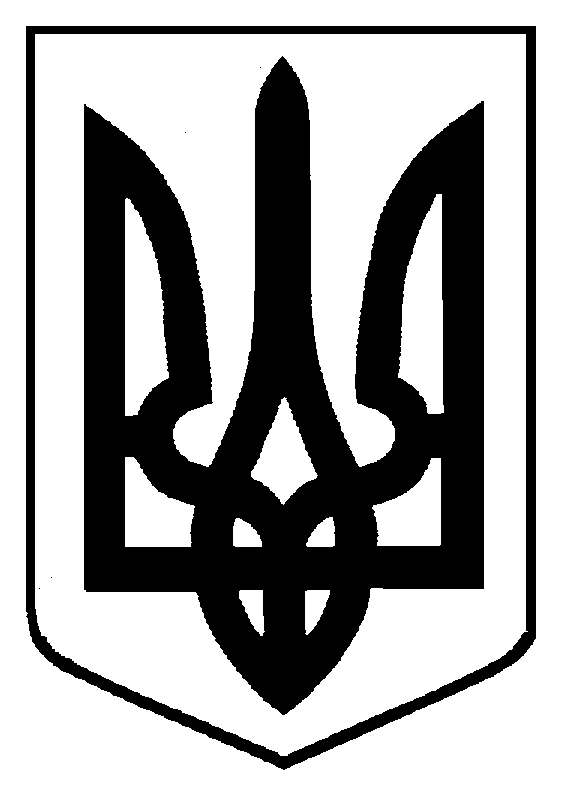 